Trimtirim, trimtirim -                                                                                         ALŪKSNES PIRMSSKOLAS IZGLĪTĪBAS IESTĀDE „SPRĪDĪTIS”                                                                         Līdz nākamajam aprīlim!  /M.Čaklais/                                                              PASĀKUMU PLĀNS - APRĪLIS 2018        /Sulu mēnesis/                                                                                                                                                                                                                                                               2.OTRĀS LIELDIENASBRĪVS                                                    3. 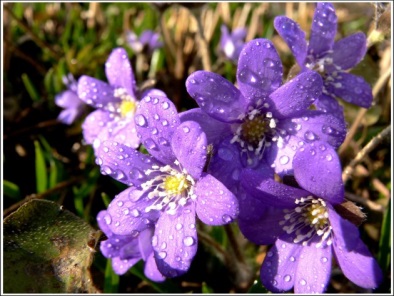                                                         4. 10.10 6,7 gadīgo bērnu iepazīstināšana ar sākumskolu /9.,4., 3.gr.skolotājas/13.00 Skolotāju informatīvā sanāksme /M.Voska/17.15 8.grupas vecāku sapulce /M.Voska, L.Mihailova, S.Drunka/                                                   5.„Puķuzirņu” pavasara koncerti:Bērniem:9.30-10.,11.gr./1.,2.,8.,7. 6/10.00 – 3.,4.,5., 9.gr.Vecākiem:16.00-10., 11.gr.     16.30-3.,5.gr. 17.00-4.,9.gr.         /V.Vērdiņa/                                                         6.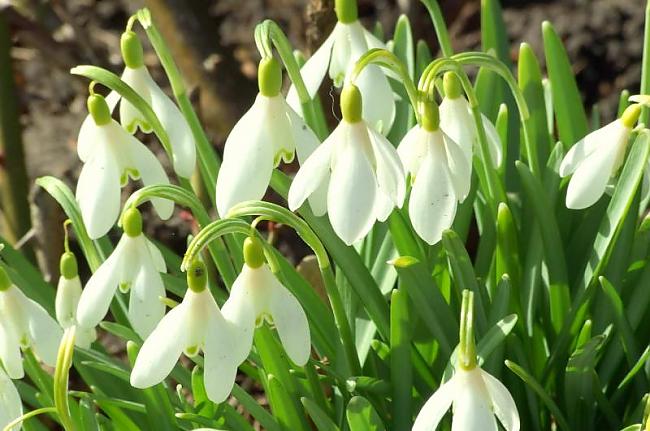                                                     9.                                                10. 10.00-16.30 Mobilais veselības aprūpes centrs /D.Nāgele, J.Tetere –Teterovska/                                                    11.13.00 Skolotāju informatīvā sanāksme /M.Voska, A. Apine/16.30 1.gr. vecāku pēcpusdiena “Ēdam atbildīgi” /I.Grebūne, T.Jegorova/ Mūzikas skolotāju kursi Valkā/V.Vērdiņa, L.Berkule/                                              12.10.15 3.gr.sadraudzība ar PII “Cālis” bērniem, vecākiem /A.Šneidere, S.Miezīte/Ekoskolu projekta “Lielās augu medības” seminārs Rīgā/J.Apsīte, I.Holla/                                                      13.11.00Alūksnes novada Grāmatu svētki Kultūras centrā9.30 Labā prakse PII “Mazputniņš pie D.Riņķes, D.Orlovas /S.Strakša/14.00 Pārtikas iepirkuma komisijas sēde /M.Voska/                                                  16.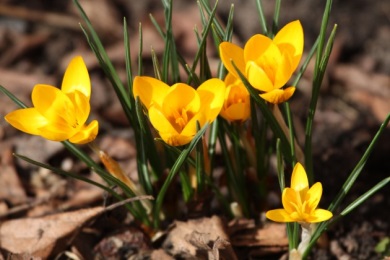                                                   17. Ekoskolas integrētā nodarbība Dabas takā 2.,3.,4.,5.,7.,8.,11.gr. /G.Bojāre, G.Ūdre/                                                     18. 11.10 Koncertuzvedums  bērniem  „Vesels un priecīgs“ /A.Apine/14.00 Labā prakse pie I.Hollas, L.Petrosjanas – Golubevas.16.30 3.gr. vecāku pēcpusdiena “Ēdam atbildīgi” /A.Šneidere, L.Petrosjana-Golubeva/17.00 Pavasara koncerts vecākiem 9.gr./V.Vērdiņa, E.Livčāne, I.Ratsepa/                                                 19.12.00-18.00 Speciālās izglītības kursi zālē Alūksnes, Apes novadu pirmsskolas pedagogiem /A.Apine, A.Gasperte/19.- 20.04. Seminārs projekta “Skola 2030” novadu koordinatoriem Liepājā /A.Apine/                                                       20.9.30 Labās prakses prezentācijas PII “Pienenīte”/pieteiktās skolotājas/13.00 Labā prakse PII “Pūcīte” pie I.Čerbikovas/G.Ūdre, S.Pušpure, U.Liepiņa/                                                  16.                                                  17. Ekoskolas integrētā nodarbība Dabas takā 2.,3.,4.,5.,7.,8.,11.gr. /G.Bojāre, G.Ūdre/                                                     18. 11.10 Koncertuzvedums  bērniem  „Vesels un priecīgs“ /A.Apine/14.00 Labā prakse pie I.Hollas, L.Petrosjanas – Golubevas.16.30 3.gr. vecāku pēcpusdiena “Ēdam atbildīgi” /A.Šneidere, L.Petrosjana-Golubeva/17.00 Pavasara koncerts vecākiem 9.gr./V.Vērdiņa, E.Livčāne, I.Ratsepa/                                                 19.12.00-18.00 Speciālās izglītības kursi zālē Alūksnes, Apes novadu pirmsskolas pedagogiem /A.Apine, A.Gasperte/19.- 20.04. Seminārs projekta “Skola 2030” novadu koordinatoriem Liepājā /A.Apine/                                                      21.                                                   23. 22.04.- ZEMES DIENA23.-27. LIELĀS TALKAS aktivitātes bērniem un darbiniekiem grupās, Iestādes teritorijā /A.Veigners, E.Raipale, skolotājas/                                                  24.16.00 5.gr. vecvecāku pēcpusdiena /V.Vērdiņa, S.Apšusala, J.Apsīte/                                                      25. 10.00 Sporta svētki bērniem “Mana drošības ABC”/ J.Tetere-Teterovska, S.Strakša, I.Ratsepa, I.Vītola/13.00 Labā prakse pie G.Selgas, I.Frunzas /I.Vītola/16.30 8.gr. vecāku pēcpusdiena “Ēdam atbildīgi” /S.Drunka, L.Mihailova/                                             26.13.30 Sanāksme skolotāju palīgiem, saimnieciskajiem darbiniekiem /K.Černomirdina, A.Apine/17.00 11.gr. vecāku pēcpusdiena “Ēdam atbildīgi” /I.Vītola, S.Pušpure/                                                      27.10.00 Administrācijas sanāksme /M.Voska/                                                  30.BRĪVSAttīstošais uzdevums- pēc nepieciešamības, grupu skolotāju ieskatiem           Audzināšanas virziens- tikumiskā audzināšanaDrošības tēma-Drošība uz ūdens                                                                      Bērnu zināšanu, prasmju, attieksmju apkopojums: 9.aprīlis -11. maijs   Attīstošais uzdevums- pēc nepieciešamības, grupu skolotāju ieskatiem           Audzināšanas virziens- tikumiskā audzināšanaDrošības tēma-Drošība uz ūdens                                                                      Bērnu zināšanu, prasmju, attieksmju apkopojums: 9.aprīlis -11. maijs   Attīstošais uzdevums- pēc nepieciešamības, grupu skolotāju ieskatiem           Audzināšanas virziens- tikumiskā audzināšanaDrošības tēma-Drošība uz ūdens                                                                      Bērnu zināšanu, prasmju, attieksmju apkopojums: 9.aprīlis -11. maijs   Attīstošais uzdevums- pēc nepieciešamības, grupu skolotāju ieskatiem           Audzināšanas virziens- tikumiskā audzināšanaDrošības tēma-Drošība uz ūdens                                                                      Bērnu zināšanu, prasmju, attieksmju apkopojums: 9.aprīlis -11. maijs   